1.1. Описание услуги1.1. Описание услуги1.1. Описание услуги1.1. Описание услуги1.1. Описание услуги1.1. Описание услуги1.1. Описание услуги1.1. Описание услугиВ рамках предоставления услуги обеспечивается поддержка функционирования и администрирование системного программного обеспечения (СПО) в центре обработки данных (ЦОД):• служба каталога;• службы DNS;• службы DHCP;Услуга включает контроль функционирования системного программного обеспечения, осуществление контроля за конфигурацией и настройками системного программного обеспечения, обновление системного программного обеспеченияВ рамках предоставления услуги обеспечивается поддержка функционирования и администрирование системного программного обеспечения (СПО) в центре обработки данных (ЦОД):• служба каталога;• службы DNS;• службы DHCP;Услуга включает контроль функционирования системного программного обеспечения, осуществление контроля за конфигурацией и настройками системного программного обеспечения, обновление системного программного обеспеченияВ рамках предоставления услуги обеспечивается поддержка функционирования и администрирование системного программного обеспечения (СПО) в центре обработки данных (ЦОД):• служба каталога;• службы DNS;• службы DHCP;Услуга включает контроль функционирования системного программного обеспечения, осуществление контроля за конфигурацией и настройками системного программного обеспечения, обновление системного программного обеспеченияВ рамках предоставления услуги обеспечивается поддержка функционирования и администрирование системного программного обеспечения (СПО) в центре обработки данных (ЦОД):• служба каталога;• службы DNS;• службы DHCP;Услуга включает контроль функционирования системного программного обеспечения, осуществление контроля за конфигурацией и настройками системного программного обеспечения, обновление системного программного обеспеченияВ рамках предоставления услуги обеспечивается поддержка функционирования и администрирование системного программного обеспечения (СПО) в центре обработки данных (ЦОД):• служба каталога;• службы DNS;• службы DHCP;Услуга включает контроль функционирования системного программного обеспечения, осуществление контроля за конфигурацией и настройками системного программного обеспечения, обновление системного программного обеспеченияВ рамках предоставления услуги обеспечивается поддержка функционирования и администрирование системного программного обеспечения (СПО) в центре обработки данных (ЦОД):• служба каталога;• службы DNS;• службы DHCP;Услуга включает контроль функционирования системного программного обеспечения, осуществление контроля за конфигурацией и настройками системного программного обеспечения, обновление системного программного обеспеченияВ рамках предоставления услуги обеспечивается поддержка функционирования и администрирование системного программного обеспечения (СПО) в центре обработки данных (ЦОД):• служба каталога;• службы DNS;• службы DHCP;Услуга включает контроль функционирования системного программного обеспечения, осуществление контроля за конфигурацией и настройками системного программного обеспечения, обновление системного программного обеспеченияВ рамках предоставления услуги обеспечивается поддержка функционирования и администрирование системного программного обеспечения (СПО) в центре обработки данных (ЦОД):• служба каталога;• службы DNS;• службы DHCP;Услуга включает контроль функционирования системного программного обеспечения, осуществление контроля за конфигурацией и настройками системного программного обеспечения, обновление системного программного обеспечения1.2. Способ подключения к ИТ-системе (если необходимо и в зависимости от технической возможности организации)1.2. Способ подключения к ИТ-системе (если необходимо и в зависимости от технической возможности организации)1.2. Способ подключения к ИТ-системе (если необходимо и в зависимости от технической возможности организации)1.2. Способ подключения к ИТ-системе (если необходимо и в зависимости от технической возможности организации)1.2. Способ подключения к ИТ-системе (если необходимо и в зависимости от технической возможности организации)1.2. Способ подключения к ИТ-системе (если необходимо и в зависимости от технической возможности организации)1.2. Способ подключения к ИТ-системе (если необходимо и в зависимости от технической возможности организации)1.2. Способ подключения к ИТ-системе (если необходимо и в зависимости от технической возможности организации)«Толстый клиент» на АРМ пользователя (требуется СКЗИ на АРМ / не требуется)Другой способ Удаленное подключение к рабочему столу«Толстый клиент» на АРМ пользователя (требуется СКЗИ на АРМ / не требуется)Другой способ Удаленное подключение к рабочему столу«Толстый клиент» на АРМ пользователя (требуется СКЗИ на АРМ / не требуется)Другой способ Удаленное подключение к рабочему столу«Толстый клиент» на АРМ пользователя (требуется СКЗИ на АРМ / не требуется)Другой способ Удаленное подключение к рабочему столу«Толстый клиент» на АРМ пользователя (требуется СКЗИ на АРМ / не требуется)Другой способ Удаленное подключение к рабочему столу«Толстый клиент» на АРМ пользователя (требуется СКЗИ на АРМ / не требуется)Другой способ Удаленное подключение к рабочему столу«Толстый клиент» на АРМ пользователя (требуется СКЗИ на АРМ / не требуется)Другой способ Удаленное подключение к рабочему столу«Толстый клиент» на АРМ пользователя (требуется СКЗИ на АРМ / не требуется)Другой способ Удаленное подключение к рабочему столу1.3. Группа корпоративных бизнес-процессов / сценариев, поддерживаемых в рамках услуги   1.3. Группа корпоративных бизнес-процессов / сценариев, поддерживаемых в рамках услуги   1.3. Группа корпоративных бизнес-процессов / сценариев, поддерживаемых в рамках услуги   1.3. Группа корпоративных бизнес-процессов / сценариев, поддерживаемых в рамках услуги   1.3. Группа корпоративных бизнес-процессов / сценариев, поддерживаемых в рамках услуги   1.3. Группа корпоративных бизнес-процессов / сценариев, поддерживаемых в рамках услуги   1.3. Группа корпоративных бизнес-процессов / сценариев, поддерживаемых в рамках услуги   1.3. Группа корпоративных бизнес-процессов / сценариев, поддерживаемых в рамках услуги   Для данной услуги не применяетсяДля данной услуги не применяетсяДля данной услуги не применяетсяДля данной услуги не применяетсяДля данной услуги не применяетсяДля данной услуги не применяетсяДля данной услуги не применяетсяДля данной услуги не применяется1.4. Интеграция с корпоративными ИТ-системами1.4. Интеграция с корпоративными ИТ-системами1.4. Интеграция с корпоративными ИТ-системами1.4. Интеграция с корпоративными ИТ-системами1.4. Интеграция с корпоративными ИТ-системами1.4. Интеграция с корпоративными ИТ-системами1.4. Интеграция с корпоративными ИТ-системами1.4. Интеграция с корпоративными ИТ-системамиИТ-системаГруппа процессовГруппа процессовГруппа процессовГруппа процессовГруппа процессовГруппа процессовДля данной услуги не применяетсяДля данной услуги не применяетсяДля данной услуги не применяетсяДля данной услуги не применяетсяДля данной услуги не применяетсяДля данной услуги не применяется1.5. Интеграция с внешними ИТ-системами1.5. Интеграция с внешними ИТ-системами1.5. Интеграция с внешними ИТ-системами1.5. Интеграция с внешними ИТ-системами1.5. Интеграция с внешними ИТ-системами1.5. Интеграция с внешними ИТ-системами1.5. Интеграция с внешними ИТ-системами1.5. Интеграция с внешними ИТ-системамиИТ-системаГруппа процессовГруппа процессовГруппа процессовГруппа процессовГруппа процессовГруппа процессовДля данной услуги не применяетсяДля данной услуги не применяетсяДля данной услуги не применяетсяДля данной услуги не применяетсяДля данной услуги не применяетсяДля данной услуги не применяется1.6. Состав услуги1.6. Состав услуги1.6. Состав услуги1.6. Состав услуги1.6. Состав услуги1.6. Состав услуги1.6. Состав услуги1.6. Состав услугиЦентр поддержки пользователей - Прием, обработка, регистрация и маршрутизация поступающих обращений от пользователей; - Первичный анализ листов исполнения. - Прием, обработка, регистрация и маршрутизация поступающих обращений от пользователей; - Первичный анализ листов исполнения. - Прием, обработка, регистрация и маршрутизация поступающих обращений от пользователей; - Первичный анализ листов исполнения. - Прием, обработка, регистрация и маршрутизация поступающих обращений от пользователей; - Первичный анализ листов исполнения. - Прием, обработка, регистрация и маршрутизация поступающих обращений от пользователей; - Первичный анализ листов исполнения. - Прием, обработка, регистрация и маршрутизация поступающих обращений от пользователей; - Первичный анализ листов исполнения.Функциональная поддержкаДля данной услуги не применяетсяДля данной услуги не применяетсяДля данной услуги не применяетсяДля данной услуги не применяетсяДля данной услуги не применяетсяДля данной услуги не применяетсяПоддержка интеграционных процессов Для данной услуги не применяется Для данной услуги не применяется Для данной услуги не применяется Для данной услуги не применяется Для данной услуги не применяется Для данной услуги не применяетсяИТ-инфраструктураВ рамках предоставления Услуги выполняются следующие виды работ:• Устранение возникающих  инцидентов, проблем и выполнение работ по стандартным запросам.• Создание, удаление, изменение организационных единиц• Создание, удаление, изменение групповых политик• Создание, удаление, изменение учетных записей специального назначения • Создание, удаление, изменение сервисных учетных записей • Создание, удаление, изменение, блокирование, разблокирование, включение, отключение, включение в группы, исключение из групп учетных записей пользователей• Делегирование прав на объекты• Установка  программного обеспечения средствами групповых политик• Централизованное внесение изменения в параметры  АРМ и Серверов средствами групповых политик• Создание, удаление, изменение сайтов межсайтовых связей, стоимостей, типов соединений• Создание, удаление, изменение  доверительных отношений• Создание объектов в схеме • Расширение схемы• Восстановление удаленных объектов• Настройка правил репликации• Назначение, изменение, сброс пароля  для учетных записей.• Изменение атрибутов пользователей, групп, организационных единиц и других объектов службы каталогов•   Поддержка конфигурации службы каталога в соответствии с политикой именования AD•   Настройка разрешения имен•   Настройка выдачи динамических ip-адресов•   Мероприятия, связанные с управлением доступом, такие как управление учётными записями, управление паролями, создание политик доступа.•   Взаимодействие с провайдерами услуг и контроль решения инцидентов, возникающих в предоставляемых ими услугах.•   Осуществление работ, связанных с обеспечением непрерывности и восстановлением исходного  состояния элементов ИТ-инфраструктуры ИТ-услуги в случае отказов и поломок .•   Подготовка расписания и выполнение регламентных работ, связанных с обслуживанием элементов ИТ-инфраструктуры оказания ИТ-услуги.•   Выполнение комплекса работ, связанных с установкой обновлений,  выпускаемых производителями программного и аппаратного обеспечения.•   Осуществление мониторинга доступности для своевременного предотвращения и решения инцидентов.•   Исполнение политик и стандартов информационной безопасности при выполнении работ по услуге.В рамках предоставления Услуги выполняются следующие виды работ:• Устранение возникающих  инцидентов, проблем и выполнение работ по стандартным запросам.• Создание, удаление, изменение организационных единиц• Создание, удаление, изменение групповых политик• Создание, удаление, изменение учетных записей специального назначения • Создание, удаление, изменение сервисных учетных записей • Создание, удаление, изменение, блокирование, разблокирование, включение, отключение, включение в группы, исключение из групп учетных записей пользователей• Делегирование прав на объекты• Установка  программного обеспечения средствами групповых политик• Централизованное внесение изменения в параметры  АРМ и Серверов средствами групповых политик• Создание, удаление, изменение сайтов межсайтовых связей, стоимостей, типов соединений• Создание, удаление, изменение  доверительных отношений• Создание объектов в схеме • Расширение схемы• Восстановление удаленных объектов• Настройка правил репликации• Назначение, изменение, сброс пароля  для учетных записей.• Изменение атрибутов пользователей, групп, организационных единиц и других объектов службы каталогов•   Поддержка конфигурации службы каталога в соответствии с политикой именования AD•   Настройка разрешения имен•   Настройка выдачи динамических ip-адресов•   Мероприятия, связанные с управлением доступом, такие как управление учётными записями, управление паролями, создание политик доступа.•   Взаимодействие с провайдерами услуг и контроль решения инцидентов, возникающих в предоставляемых ими услугах.•   Осуществление работ, связанных с обеспечением непрерывности и восстановлением исходного  состояния элементов ИТ-инфраструктуры ИТ-услуги в случае отказов и поломок .•   Подготовка расписания и выполнение регламентных работ, связанных с обслуживанием элементов ИТ-инфраструктуры оказания ИТ-услуги.•   Выполнение комплекса работ, связанных с установкой обновлений,  выпускаемых производителями программного и аппаратного обеспечения.•   Осуществление мониторинга доступности для своевременного предотвращения и решения инцидентов.•   Исполнение политик и стандартов информационной безопасности при выполнении работ по услуге.В рамках предоставления Услуги выполняются следующие виды работ:• Устранение возникающих  инцидентов, проблем и выполнение работ по стандартным запросам.• Создание, удаление, изменение организационных единиц• Создание, удаление, изменение групповых политик• Создание, удаление, изменение учетных записей специального назначения • Создание, удаление, изменение сервисных учетных записей • Создание, удаление, изменение, блокирование, разблокирование, включение, отключение, включение в группы, исключение из групп учетных записей пользователей• Делегирование прав на объекты• Установка  программного обеспечения средствами групповых политик• Централизованное внесение изменения в параметры  АРМ и Серверов средствами групповых политик• Создание, удаление, изменение сайтов межсайтовых связей, стоимостей, типов соединений• Создание, удаление, изменение  доверительных отношений• Создание объектов в схеме • Расширение схемы• Восстановление удаленных объектов• Настройка правил репликации• Назначение, изменение, сброс пароля  для учетных записей.• Изменение атрибутов пользователей, групп, организационных единиц и других объектов службы каталогов•   Поддержка конфигурации службы каталога в соответствии с политикой именования AD•   Настройка разрешения имен•   Настройка выдачи динамических ip-адресов•   Мероприятия, связанные с управлением доступом, такие как управление учётными записями, управление паролями, создание политик доступа.•   Взаимодействие с провайдерами услуг и контроль решения инцидентов, возникающих в предоставляемых ими услугах.•   Осуществление работ, связанных с обеспечением непрерывности и восстановлением исходного  состояния элементов ИТ-инфраструктуры ИТ-услуги в случае отказов и поломок .•   Подготовка расписания и выполнение регламентных работ, связанных с обслуживанием элементов ИТ-инфраструктуры оказания ИТ-услуги.•   Выполнение комплекса работ, связанных с установкой обновлений,  выпускаемых производителями программного и аппаратного обеспечения.•   Осуществление мониторинга доступности для своевременного предотвращения и решения инцидентов.•   Исполнение политик и стандартов информационной безопасности при выполнении работ по услуге.В рамках предоставления Услуги выполняются следующие виды работ:• Устранение возникающих  инцидентов, проблем и выполнение работ по стандартным запросам.• Создание, удаление, изменение организационных единиц• Создание, удаление, изменение групповых политик• Создание, удаление, изменение учетных записей специального назначения • Создание, удаление, изменение сервисных учетных записей • Создание, удаление, изменение, блокирование, разблокирование, включение, отключение, включение в группы, исключение из групп учетных записей пользователей• Делегирование прав на объекты• Установка  программного обеспечения средствами групповых политик• Централизованное внесение изменения в параметры  АРМ и Серверов средствами групповых политик• Создание, удаление, изменение сайтов межсайтовых связей, стоимостей, типов соединений• Создание, удаление, изменение  доверительных отношений• Создание объектов в схеме • Расширение схемы• Восстановление удаленных объектов• Настройка правил репликации• Назначение, изменение, сброс пароля  для учетных записей.• Изменение атрибутов пользователей, групп, организационных единиц и других объектов службы каталогов•   Поддержка конфигурации службы каталога в соответствии с политикой именования AD•   Настройка разрешения имен•   Настройка выдачи динамических ip-адресов•   Мероприятия, связанные с управлением доступом, такие как управление учётными записями, управление паролями, создание политик доступа.•   Взаимодействие с провайдерами услуг и контроль решения инцидентов, возникающих в предоставляемых ими услугах.•   Осуществление работ, связанных с обеспечением непрерывности и восстановлением исходного  состояния элементов ИТ-инфраструктуры ИТ-услуги в случае отказов и поломок .•   Подготовка расписания и выполнение регламентных работ, связанных с обслуживанием элементов ИТ-инфраструктуры оказания ИТ-услуги.•   Выполнение комплекса работ, связанных с установкой обновлений,  выпускаемых производителями программного и аппаратного обеспечения.•   Осуществление мониторинга доступности для своевременного предотвращения и решения инцидентов.•   Исполнение политик и стандартов информационной безопасности при выполнении работ по услуге.В рамках предоставления Услуги выполняются следующие виды работ:• Устранение возникающих  инцидентов, проблем и выполнение работ по стандартным запросам.• Создание, удаление, изменение организационных единиц• Создание, удаление, изменение групповых политик• Создание, удаление, изменение учетных записей специального назначения • Создание, удаление, изменение сервисных учетных записей • Создание, удаление, изменение, блокирование, разблокирование, включение, отключение, включение в группы, исключение из групп учетных записей пользователей• Делегирование прав на объекты• Установка  программного обеспечения средствами групповых политик• Централизованное внесение изменения в параметры  АРМ и Серверов средствами групповых политик• Создание, удаление, изменение сайтов межсайтовых связей, стоимостей, типов соединений• Создание, удаление, изменение  доверительных отношений• Создание объектов в схеме • Расширение схемы• Восстановление удаленных объектов• Настройка правил репликации• Назначение, изменение, сброс пароля  для учетных записей.• Изменение атрибутов пользователей, групп, организационных единиц и других объектов службы каталогов•   Поддержка конфигурации службы каталога в соответствии с политикой именования AD•   Настройка разрешения имен•   Настройка выдачи динамических ip-адресов•   Мероприятия, связанные с управлением доступом, такие как управление учётными записями, управление паролями, создание политик доступа.•   Взаимодействие с провайдерами услуг и контроль решения инцидентов, возникающих в предоставляемых ими услугах.•   Осуществление работ, связанных с обеспечением непрерывности и восстановлением исходного  состояния элементов ИТ-инфраструктуры ИТ-услуги в случае отказов и поломок .•   Подготовка расписания и выполнение регламентных работ, связанных с обслуживанием элементов ИТ-инфраструктуры оказания ИТ-услуги.•   Выполнение комплекса работ, связанных с установкой обновлений,  выпускаемых производителями программного и аппаратного обеспечения.•   Осуществление мониторинга доступности для своевременного предотвращения и решения инцидентов.•   Исполнение политик и стандартов информационной безопасности при выполнении работ по услуге.В рамках предоставления Услуги выполняются следующие виды работ:• Устранение возникающих  инцидентов, проблем и выполнение работ по стандартным запросам.• Создание, удаление, изменение организационных единиц• Создание, удаление, изменение групповых политик• Создание, удаление, изменение учетных записей специального назначения • Создание, удаление, изменение сервисных учетных записей • Создание, удаление, изменение, блокирование, разблокирование, включение, отключение, включение в группы, исключение из групп учетных записей пользователей• Делегирование прав на объекты• Установка  программного обеспечения средствами групповых политик• Централизованное внесение изменения в параметры  АРМ и Серверов средствами групповых политик• Создание, удаление, изменение сайтов межсайтовых связей, стоимостей, типов соединений• Создание, удаление, изменение  доверительных отношений• Создание объектов в схеме • Расширение схемы• Восстановление удаленных объектов• Настройка правил репликации• Назначение, изменение, сброс пароля  для учетных записей.• Изменение атрибутов пользователей, групп, организационных единиц и других объектов службы каталогов•   Поддержка конфигурации службы каталога в соответствии с политикой именования AD•   Настройка разрешения имен•   Настройка выдачи динамических ip-адресов•   Мероприятия, связанные с управлением доступом, такие как управление учётными записями, управление паролями, создание политик доступа.•   Взаимодействие с провайдерами услуг и контроль решения инцидентов, возникающих в предоставляемых ими услугах.•   Осуществление работ, связанных с обеспечением непрерывности и восстановлением исходного  состояния элементов ИТ-инфраструктуры ИТ-услуги в случае отказов и поломок .•   Подготовка расписания и выполнение регламентных работ, связанных с обслуживанием элементов ИТ-инфраструктуры оказания ИТ-услуги.•   Выполнение комплекса работ, связанных с установкой обновлений,  выпускаемых производителями программного и аппаратного обеспечения.•   Осуществление мониторинга доступности для своевременного предотвращения и решения инцидентов.•   Исполнение политик и стандартов информационной безопасности при выполнении работ по услуге.Модификация ИТ-системыДля данной услуги не применяетсяДля данной услуги не применяетсяДля данной услуги не применяетсяДля данной услуги не применяетсяДля данной услуги не применяетсяДля данной услуги не применяется1.7. Наименование и место хранения пользовательской документации:1.7. Наименование и место хранения пользовательской документации:1.7. Наименование и место хранения пользовательской документации:1.7. Наименование и место хранения пользовательской документации:1.7. Наименование и место хранения пользовательской документации:1.7. Наименование и место хранения пользовательской документации:1.7. Наименование и место хранения пользовательской документации:1.7. Наименование и место хранения пользовательской документации:ИТ-системаПуть: … → …Путь: … → …Путь: … → …Путь: … → …Путь: … → …Путь: … → …Портал Госкорпорации «Росатом»Путь: … → …Путь: … → …Путь: … → …Путь: … → …Путь: … → …Путь: … → …Иное местоПуть: по согласованию с заказчикомПуть: по согласованию с заказчикомПуть: по согласованию с заказчикомПуть: по согласованию с заказчикомПуть: по согласованию с заказчикомПуть: по согласованию с заказчикомИное местоПуть: по согласованию с заказчикомПуть: по согласованию с заказчикомПуть: по согласованию с заказчикомПуть: по согласованию с заказчикомПуть: по согласованию с заказчикомПуть: по согласованию с заказчикомИное местоПуть: по согласованию с заказчикомПуть: по согласованию с заказчикомПуть: по согласованию с заказчикомПуть: по согласованию с заказчикомПуть: по согласованию с заказчикомПуть: по согласованию с заказчиком1.8. Ограничения по оказанию услуги1.8. Ограничения по оказанию услуги1.8. Ограничения по оказанию услуги1.8. Ограничения по оказанию услуги1.8. Ограничения по оказанию услуги1.8. Ограничения по оказанию услуги1.8. Ограничения по оказанию услуги1.8. Ограничения по оказанию услугиОбщие ограничения и требования• Пользователь должен иметь базовый уровень подготовки в работе с ПК• Версия клиентской ОС не менее Windows 7 SP1• Оборудование эксплуатируется в условиях, соответствующих требованиям производителя данного оборудованияСпециальные требования• Компоненты предоставляемых сервисов могут быть использоваться только в целях выполнения производственных задачОбщие ограничения и требования• Пользователь должен иметь базовый уровень подготовки в работе с ПК• Версия клиентской ОС не менее Windows 7 SP1• Оборудование эксплуатируется в условиях, соответствующих требованиям производителя данного оборудованияСпециальные требования• Компоненты предоставляемых сервисов могут быть использоваться только в целях выполнения производственных задачОбщие ограничения и требования• Пользователь должен иметь базовый уровень подготовки в работе с ПК• Версия клиентской ОС не менее Windows 7 SP1• Оборудование эксплуатируется в условиях, соответствующих требованиям производителя данного оборудованияСпециальные требования• Компоненты предоставляемых сервисов могут быть использоваться только в целях выполнения производственных задачОбщие ограничения и требования• Пользователь должен иметь базовый уровень подготовки в работе с ПК• Версия клиентской ОС не менее Windows 7 SP1• Оборудование эксплуатируется в условиях, соответствующих требованиям производителя данного оборудованияСпециальные требования• Компоненты предоставляемых сервисов могут быть использоваться только в целях выполнения производственных задачОбщие ограничения и требования• Пользователь должен иметь базовый уровень подготовки в работе с ПК• Версия клиентской ОС не менее Windows 7 SP1• Оборудование эксплуатируется в условиях, соответствующих требованиям производителя данного оборудованияСпециальные требования• Компоненты предоставляемых сервисов могут быть использоваться только в целях выполнения производственных задачОбщие ограничения и требования• Пользователь должен иметь базовый уровень подготовки в работе с ПК• Версия клиентской ОС не менее Windows 7 SP1• Оборудование эксплуатируется в условиях, соответствующих требованиям производителя данного оборудованияСпециальные требования• Компоненты предоставляемых сервисов могут быть использоваться только в целях выполнения производственных задачОбщие ограничения и требования• Пользователь должен иметь базовый уровень подготовки в работе с ПК• Версия клиентской ОС не менее Windows 7 SP1• Оборудование эксплуатируется в условиях, соответствующих требованиям производителя данного оборудованияСпециальные требования• Компоненты предоставляемых сервисов могут быть использоваться только в целях выполнения производственных задачОбщие ограничения и требования• Пользователь должен иметь базовый уровень подготовки в работе с ПК• Версия клиентской ОС не менее Windows 7 SP1• Оборудование эксплуатируется в условиях, соответствующих требованиям производителя данного оборудованияСпециальные требования• Компоненты предоставляемых сервисов могут быть использоваться только в целях выполнения производственных задач1.9. Норматив на поддержку1.9. Норматив на поддержку1.9. Норматив на поддержку1.9. Норматив на поддержку1.9. Норматив на поддержку1.9. Норматив на поддержку1.9. Норматив на поддержку1.9. Норматив на поддержкуПодразделениеПредельное значение трудозатрат на поддержку 1 единицы объемного показателя по услуге (чел.мес.)Предельное значение трудозатрат на поддержку 1 единицы объемного показателя по услуге (чел.мес.)Предельное значение трудозатрат на поддержку 1 единицы объемного показателя по услуге (чел.мес.)Предельное значение трудозатрат на поддержку 1 единицы объемного показателя по услуге (чел.мес.)Предельное значение трудозатрат на поддержку 1 единицы объемного показателя по услуге (чел.мес.)Предельное значение трудозатрат на поддержку 1 единицы объемного показателя по услуге (чел.мес.)Функциональная поддержкаДля данной услуги не применяетсяДля данной услуги не применяетсяДля данной услуги не применяетсяДля данной услуги не применяетсяДля данной услуги не применяетсяДля данной услуги не применяетсяПоддержка интеграционных процессовДля данной услуги не применяетсяДля данной услуги не применяетсяДля данной услуги не применяетсяДля данной услуги не применяетсяДля данной услуги не применяетсяДля данной услуги не применяетсяИТ-инфраструктураCопровождение учетной записи пользователя в LDAP/MS Active Directory/eDirectoryCопровождение учетной записи пользователя в LDAP/MS Active Directory/eDirectoryCопровождение учетной записи пользователя в LDAP/MS Active Directory/eDirectoryCопровождение учетной записи пользователя в LDAP/MS Active Directory/eDirectory0,00066670,0006667ИТ-инфраструктураПоддержка функционирования службы каталогов AD и встроенных сетевых сервисов DNS, DHCP, WINSПоддержка функционирования службы каталогов AD и встроенных сетевых сервисов DNS, DHCP, WINSПоддержка функционирования службы каталогов AD и встроенных сетевых сервисов DNS, DHCP, WINSПоддержка функционирования службы каталогов AD и встроенных сетевых сервисов DNS, DHCP, WINS0,10000000,10000001.10. Дополнительные параметры оказания услуги1.10. Дополнительные параметры оказания услуги1.10. Дополнительные параметры оказания услуги1.10. Дополнительные параметры оказания услуги1.10. Дополнительные параметры оказания услуги1.10. Дополнительные параметры оказания услуги1.10. Дополнительные параметры оказания услуги1.10. Дополнительные параметры оказания услуги1.10.1. Допустимый простой ИТ-ресурса в течении года, часов12 часов12 часов12 часов12 часов12 часов12 часов1.10.2. Срок хранения данных резервного копирования (в календарных днях)30 дней30 дней30 дней30 дней30 дней30 дней1.10.3. Целевая точка восстановления ИТ-ресурса (RPO) (в рабочих часах)2424242424241.10.4. Целевое время восстановления ИТ-ресурса (RTO) (в рабочих часах)8888881.10.5. Обеспечение катастрофоустойчивости ИТ-ресурсадададададада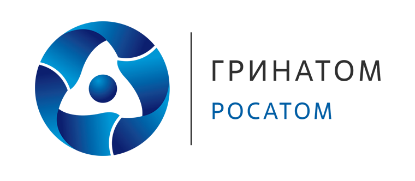 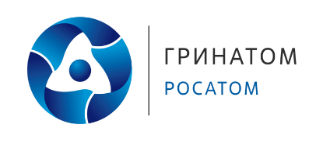 